Szakonyi Károly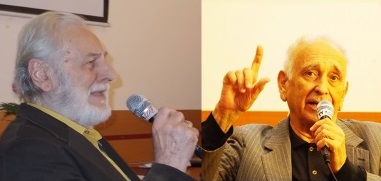 Köszönti a 87 éves  Baranyi Ferencet Köszönteni jöttem Francsco del Sartot, aki Baranyi Ferenc álnéven él köztünk, köszönteni barátomat, mert ahogy magam mögé nézek, hát ott nyolcvankodik utánam. De ezt a nyolcvanat nem kell komolyan ven-ni, mert őkelme, de nem is őkelme, hanem egész biológiai lénye fittyet hány az időre. Írásait tekintve ma is ugyanaz a fiatal költő, mint akit a Hungáriában, vagy az Új Írás alakulásánál megismertem, mert ugyanaz a tűz lobog benn, mint a kezdeti időkben. Tessék olvasni új és új verseit, micsoda friss indulat fűti, akár az országos ügyeket tekintjük, akár a nők-höz fűződő, még mindig ifjonti érdeklődését. És természetesen ott mun-kál benne a hit is, a töretlen hit, hogy a költészet, az irodalom jobbá és szebbé teheti az életet. Valamikor régen, úgy a hatvanas évek legelején, amikor mi, az 58-ban indulók, Bertha Bulcsu, Lázár Ervin, Fejes Endre, Kertész Ákos, Hernádi és mások meg jómagam már úgy tekintettünk az utánunk jövőkre, mint fiatalokra, holott még mi is fiatal írók voltunk, (előttünk „öregnek” már ott volt Sánta Feri, Szabó Pisti, Moldova, Tóth Laci (Kamondy), Galgóczi meg Csurka még 54-ből, az Új Hang folyóirat idejéből) de néztük, hogy feltűnnek újabb fiatalok, mint Baranyi Feri,  Gerelyes meg Simonffy. Aztán már sokszor találkoztunk az Ésnél vagy az Új Írás feledhetetlen szerkesztőségében. Azokban a nehéz, de szép időkben még mindenki felkapta a fejét egy-egy jó írás olvastán, s ment is a Hungáriában a szó, olvastad, láttad? Hogy milyen izgalmasak, jók ezek a Baranyi-versek, eredeti hang, szellemesség, csupa dallam, és milyen remek a Kilenc perc Gerelyestől, Simonffytól a Lázadás reggelig meg a többi… De összeértünk csakhamar, egy csapat lettünk, nagy éjszakázók, vitákba bonyolódók, de a lényegben, hogy emberséges, igaz irodalmat kell csinálni, és emberséges világot álmodni versben, novellában, drámá-ban, abban mindig egyetértettünk.Ez hozott össze minket is, Ferivel. Kialakultak szorosabb barátsá-gok is, legendás lett a Barany–Gerelyes páros, anekdotákká érettek kü-lönböző, olykor fantasztikus kalandjaik, Feri balladában zengte barátsá-gukat. De voltak közös kalandjaink nekünk is, vidéki utak, felolvasások, kedves könyvtáros nőkkel eltöltött órák, emlékezetes monstre író-olvasó találkozók, mint a szegedi Új Írás-est, ahová Tamási Áron meg Tersánszky is velünk tartott, és velünk tartottak a találkozó utáni esten is a nők iránti érdeklődésükben. Pedig benn voltak már a korban. Baranyi Feri anekdota- gyűjteményében lehet olvasni az ottani pikáns történetekről, melyek egyi-kében engem is megörökített. De ott voltak a szerkesztőségi asztal-társaságok, eleinte a Százévesben, aztán a Hungáriában, a kávéházak meg a presszók… Nagy volt az írói társaság, tudtunk egymás megjelené-seiről, mert öröm volt olvasni azt, ami jó. Nem tudom, ma vannak-e ennyire együtt a fiatal írók, becsülik-e egymást annyira, mint ahogy mi becsültük és becsüljük, akik még élünk, manapság is.    Feriről csakhamar kiderült, hogy nem csak kiváló költő, de az olasz irodalom szerelmese, meg aztán zenei talentum. Nem az egykori kántor-ságára gondolok, hanem az opera világában való mérhetetlen jártassá-gára, a zeneművészetet professzori tudással, korábban a televízióban, manapság például az óbudai körben tanító szorgalmára. A könyves-boltok kirakatában ott az új könyve az operák világáról. Terjedelmes, opera-barátokat toborzó munka, bizonyítéka annak, hogy költőnk fárad-hatatlan. De legutóbb Dantéval teltek napjai, új, kiváló fordítást tett elénk, az ő magával ragadó verselésével Babitsnál közelebb hozta közénk az itáliai zsenit. S ha már itt tartunk, hadd mondjam: nem csak ő fordít kiválóan és szorgalmasan, de őt is fordítják: itt az európai nyelvek hosszú felsorolása következne, ám összegezhetjük azzal, hogy szavai áttörnek a határokon. Nincs időm felsorolni művei sokaságát, valamint honi és külhoni díjait, elégedjünk meg annyival, hogy tekintélyes életmű van máris mö-götte, amit évről évre gyarapít, és gyarapíthasson is az eljövendő idő-ben, ezt kívánom szívből születésnapján! Költészete az igaz szó költé-szete. Harcos és szókimondó, ha közéletünkről szól, bölcs, ha az élet dolgait figyeli, és kitárult szívű, ha a szerelemről ír. Rajongás vegyül idilli derűvel, egy faun huncutsága keveredik szeretettel, erotika oldódik szerelmes vallomássá a nőkhöz, a nőkről született verseiben. Nagyon szépek ezek a versek, a világ szerelmes költészetébe illő gyöngyszemek. Elragadó a belőlük sugárzó, megélt szerelmi élmény, a meghittség, és azok a boldogság-pillanatokat, amelyek ott lobognak ebben a költészet-ben. Micsoda szonettkoszorúban dalolja ki szerelmeit! A Hölgykoszorú lehetne férfiúi büszkélkedés, de mégsem az, inkább a hála éneke, kö-szönet a szerelemért.  Versek, fordítások, librettók, előadások a zenéről! Mennyi mindent bír ez az ember adni önmagából nekünk! Ez a fáradhatatlan nyolcvan-éves fiatal! Kevesen maradtunk már a régi csapatból, becsüljük is ren-desen egymást, tudjuk, mit érünk, mit kezdtünk el, mit értünk el, és mint éltünk tisztességgel a sohasem felhőtlen magyar ég alatt.  Olvastam egyik kedves hangú versét, ebből idéznék:	   A gondok piszkát jókedved egérőlleoldja rögtön könyörtelenül,buborékjai kis napok: csak fény dőlbelőlük  egyre  -  s kedved földerül,pokolba párolognak két szemednektájékáról a bánat könnyei,erőt, hitet, kiutat, segedelmetnyújt egy palack félszáraz Törley!Adjon az Ég verset teremető hosszú éveket, tartson meg kedvben, szerelemben, az igaz szó kimondásában. Isten éltessen!  Elhangzott: 2017. január 20-án Óbudán, de azóta is érvényes vallomás!) 